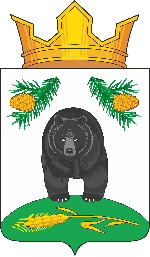 АДМИНИСТРАЦИЯ НОВОКРИВОШЕИНСКОГО СЕЛЬСКОГО ПОСЕЛЕНИЯПОСТАНОВЛЕНИЕ10.11.2022                                                                                                                         № 121Об утверждении Положения по оформлению фасадов зданий и прилегающих к ним территорий к новогодним и рождественским праздникам на территории Новокривошеинского сельского поселенияВ соответствии с Федеральным законом от 06.10.2003 № 131-ФЗ «Об общих принципах организации местного самоуправления в Российской Федерации», Уставом муниципального образования Новокривошеинского сельского поселения, решением Совета Новокривошеинского сельского поселения от 28.03.2019 № 103 «Об утверждении «Правил благоустройства территории муниципального образования Новокривошеинского сельского поселения», в целях улучшения архитектурно-художественного облика и выразительности зданий, и прилегающей территории, создания праздничной атмосферы для жителей Новокривошеинского сельского поселенияв новогодние и рождественские праздники, повышения эстетической культуры населенияпо согласованию с руководителями предприятий, организаций и учреждений ПОСТАНОВЛЯЮ:1. УтвердитьПоложение по оформлению фасадов зданий и прилегающих к ним территорий к новогодним и рождественским праздникам на территории Новокривошеинского сельского поселения согласно приложению 1.2. Организациям независимо от организационно – правовых форм, расположенных на территории Новокривошеинского сельского поселения произвести оформление фасадов зданий и прилегающей территории в срок до 20 декабря 2022 года.3. Рекомендовать жителям с. Новокривошеино, с. Малиновка принять активное участие в оформлении фасадов своих домов и прилегающей к ним территории.4. Утвердить список предприятий, учреждений для работ по оформлению фасадов зданий и прилегающих к ним территорий, согласно приложению 2.5. Комиссии по благоустройству осуществлятьконтроль по оформлению фасадов зданий и прилегающих к ним территорий к новогодним и рождественским праздникам на территории Новокривошеинского сельского поселения в срок до 22 декабря 2022 года.6. Контроль за исполнением настоящего постановления оставляю за собой.Глава Новокривошеинского сельского поселения                                     А.О. Саяпин(Глава Администрации)	Стреха Наталья Павловнател. 8(38251) 4-74-33. СДК, библиотека, СПК «Кривошеинский», МБОУ «Малиновская ООШ», МБОУ «Новокривошеинская ООШ», ОГКУ «ЦСПСиД Молчановского района», ООО «Водовод-М», ФАП - 2, ОПС – 2, ИП – 3, ПАО «Ростелеком».Приложение 1УТВЕРЖДЕНОПостановлением Администрации Новокривошеинского сельского поселения от 10.11.2022  № 121ПОЛОЖЕНИЕ  по оформлению фасадов зданий и прилегающих к ним территорий к новогодним и рождественским праздникам на территории Новокривошеинского сельского поселения
1. Общие положения1. Настоящее Положение определяет порядок и условияпооформлению фасадов зданий и прилегающих к ним территорийк новогодним и рождественским праздникам на территории Новокривошеинского сельского поселения.2. Целью является создание праздничной новогодней атмосферы для жителей и гостей села, улучшение внешнего облика села в новогодние и рождественские дни, повышение эстетического и художественного уровня оформления фасадов, благоустройство и украшение прилегающих территорий.3.Жителям Новокривошеинского сельского поселения рекомендуется принять участие в мероприятиях по оформлению фасадов своих жилых домов и прилегающей территории к новогодним праздникам.4.Индивидуальные предприниматели, организации всех форм собственности, зарегистрированные и(или) осуществляющие свою деятельность на территории Новокривошеинского сельского поселения, которые используют для своей хозяйственной деятельности здания, строения, сооружения на территории Новокривошеинского сельского поселения производят оформление фасадов данных зданий и прилегающей территории к Новогодним и Рождественским праздникам в срок до 20 декабря 2022 года.4.Ответственным лицам организаций, учреждений   предоставить в комиссию информацию(концепцию) по праздничному оформлению объектов не позднее 12.12.2022года.2. Праздничное оформление фасадов зданий и прилегающих к ним территорий к новогодним и рождественским праздникам1. Праздничное оформление территории сельского поселения осуществляется на период проведения Новогодних и Рождественских праздников на территории Новокривошеинского сельского поселения.2. Оформление фасадов зданий и прилегающих к ним территорий к новогодним и рождественским праздникам осуществляется их владельцами в рамках концепции праздничного оформления территории Новокривошеинского сельского поселения.3. Работы, связанные с оформлением фасадов зданий и прилегающих к ним территорий к новогодним и рождественским праздникам, осуществляются организациями и гражданами самостоятельно за счет собственных средств.4. В праздничное оформление могут быть включены: установка и оформление елки, гирлянд, аппликаций на окнах, световые фигуры, установка снежных декоративных элементов, устройство праздничной иллюминации.5. При изготовлении и установке элементов праздничного оформления недопустимо снимать, повреждать технические средства регулирования дорожного движения и ухудшать их видимость.3. Концепция праздничного оформления фасадов зданий и прилегающих к ним территорий к новогодним и рождественским праздникам на территории Новокривошеинского сельского поселенияВ концепции праздничного оформления фасадов зданий и прилегающих к ним территорий Новокривошеинского сельского поселения представлены рекомендации по украшению фасадов зданий и прилегающих к ним территорий к Новогодним и Рождественским праздникам.1. Зимние праздники проходят в период короткого дня и длинной ночи, поэтому в этот период необходимо использовать большее количество светового оборудования для оформления территории села. 2. Для построения системы единого композиционного и цветового оформления села к зимним праздникам, необходимо руководствоваться следующими принципами: - при оформлении возможно использование неограниченного количества изобразительных и светодинамических средств: плакаты, надувные скульптуры, ледяные скульптуры, световые скульптуры, светодиодные сетки прожекторы, ѐлки. - организациям и учреждениям, чьи входные группы ориентированы на улицы села рекомендуется оформить деревья (расположенные на прилегающих к ним территориях) светодиодными сетками или осветить их цветными прожекторами, разместить перед входами ледяные или надувные. - для оформления больших витрин рекомендуется использовать различные рождественские и новогодние сюжеты, декоративные и световые елки. - для оформления оконных проемов малого формата в павильонах и киосках, а также при оформлении торгового оборудования и входных групп, рекомендуется использовать символику с элементами и символами новогоднего и рождественского празднования.- оформление фасадов зданий рекомендуется использовать: сетки из гирлянд, гибкий неон, светодиодные линейки. Все световые элементы размещать с учетом архитектурных особенностей зданий, подчеркивая их достоинство. 3. Стиль уличного украшения подбирается под особенности конкретного места и должен быть выполнен в единой концепции. Объектами праздничного оформления являются:  территории улиц,  места массовых гуляний, фасады зданий; фасады и витрины объектов торговли организаций различных форм собственности, в том числе учреждений образования, культуры, здравоохранения, физической культуры и спорта, и прилегающие к ним территории вокзалы.4. Меры поддержки в реализации оформлений фасадов зданий и прилегающих к ним территорий к новогодним и рождественским праздникам1. Художественным руководителям СДК и ведущим библиотекарям библиотек оказать информационную и консультационную помощь руководителям предприятий, учреждений, жителям Новокривошеинского сельского поселения в подготовке новогодних проектов, праздничных украшений, трафаретов, аппликаций, макетов.2. Рекомендовать руководителям предприятий, учреждений поощрить сотрудников принявших активное участие в оформлении фасадов зданий и прилегающих к ним территорий к новогодним и рождественским праздникам.3. Рекомендовать индивидуальным предпринимателям поощрить пенсионеров принявших активное участие в оформление фасадов зданий и прилегающих к ним территорий к новогодним и рождественским праздникам.  Приложение  2УТВЕРЖДЕНОПостановлением Администрации Новокривошеинского сельского поселения от 10.11.2022  № 121СПИСОКпредприятий, учреждений по оформлению фасадов зданий и прилегающих к ним территорий№ п/пПредприятия, учрежденияЗакрепленная территорияОтветственный исполнитель1.Администрация Новокривошеинского сельского поселенияАдминистративное зданиеСтреха Н.П.- специалист ЖКХ, ГО и ЧС.2.СДК, библиотекас. Новокривошеино- здание СДК и территория, прилегающая к  зданию СДК Т. С. Кононова - художественный руководитель СДК,Мажорова Н.В.-ведущий библиотекарь3.МБОУ«НовокривошеинскаяООШ»- здание школы и территория,прилегающая к школеО. А. Деева - директор школы4.СПК «Кривошеинский»- здание конторы и территория, прилегающая к зданию конторы СПК «Кривошеинский» ГайдученкоМ. А.- председательСПК «Кривошеинский»5.ОПСс. Новокривошеино- здание ОПСВельбой Т.А.-начальник ОПС6.ФАПс. Новокривошеино- зданиеФАПаУрядова Н.В. - фельдшерФАПа7.Магазин «Березка»с. Новокривошеино- здание магазина «Березка»Платонов А. В. -  индивидуальный предприниматель8.Магазин «Сказка» с Новокривошеино- здание магазина «Сказка»И. С. Хлебников -индивидуальный предприниматель9.ОГКУ«ЦСПСиД Молчановского района»- здание ОГКУ «ЦСПСиДМолчановского района»Г. Н. Колосова -директор ОГКУ«ЦСПСиД Молчановского района»11.МБОУ«Малиновская ООШ»- здание и территория, прилегающая к зданию школыИ.Н. Шамак-  директор школы, Гайдученко Т.П. – администратор с.Малиновка12.ОПСс. Малиновка- здание ОПСО.В. Процкая -начальник ОПС13.Магазин «Кедр»- здание магазина «Кедр»К.Ю. Жаркова- индивидуальный предприниматель14.ПАО «Ростелеком»здание «Ростелеком»Начальнику Кривошеинского ЛТЦ А.О. Власову15.ООО «Водовод-М»Объекты тепло-водоснабженияС.В.Колпашников – директор 16.ФАПс. МалиновкаГавар Т.Н. - фельдшерФАПа